1. 产品介绍1.1产品概述我司设计的甲醛变送器，采用电化学传感器具有测量精度高、响应速度快、使用寿命、长稳定可靠的特点，设备输出分辨率可达0.01ppm 、可长期24小时在线监测，主要应用于智能家居、空气清新机、空调等需要长期在线监测甲醛浓度的行业或设备。设备采用宽压10-30V直流供电，485信号输出，标准Modbus-RTU通信协议、ModBus地址可设置，波特率可更改，通信距离最远2000米。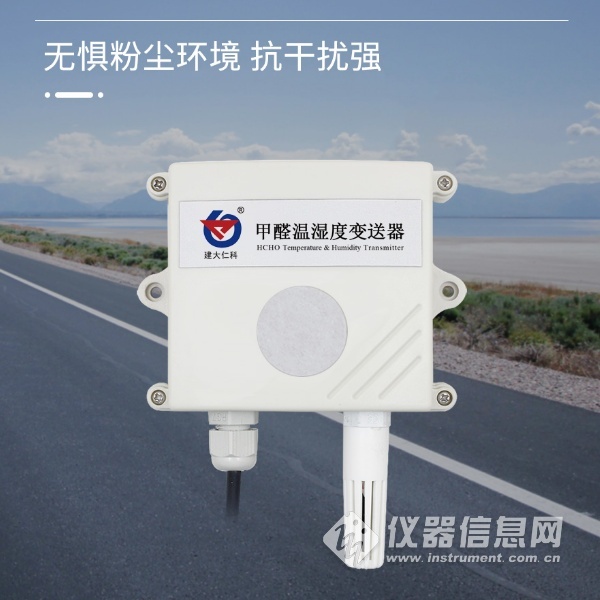 1.2功能特点■量程0-5ppm，其他量程亦可定做。■测量精度高，重复性可达2%以内。■485通信接口标准ModBus-RTU通信协议，地址、波特率可设置，通信距离最远2000米。■可选配高品质OLED显示屏，现场可直接查看数值，夜晚亦可清晰显示。■现场供电采用10~30V直流宽压供电，可适应现场多种直流电源。■产品采用壁挂式防水壳，安装方便，防护等级高可应用于恶劣的现场环境。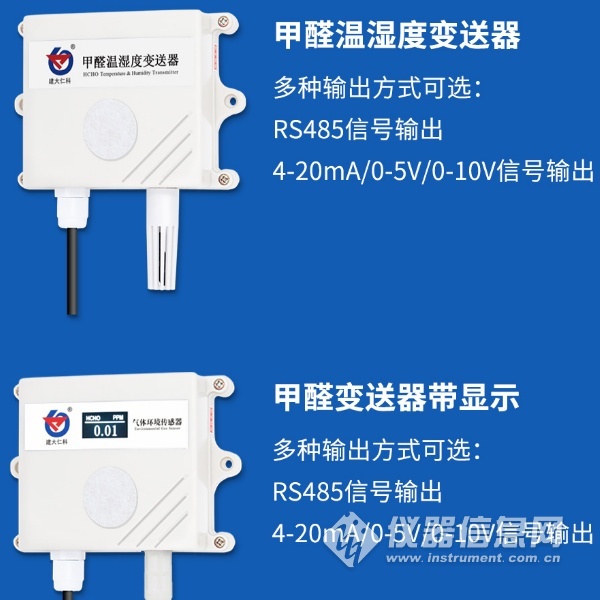 1.3主要技术指标以上所有规格参数均在环境条件：温度20℃、相对湿度50%RH、1个大气压，待测气体浓度最大不超过传感器量程的环境下测得。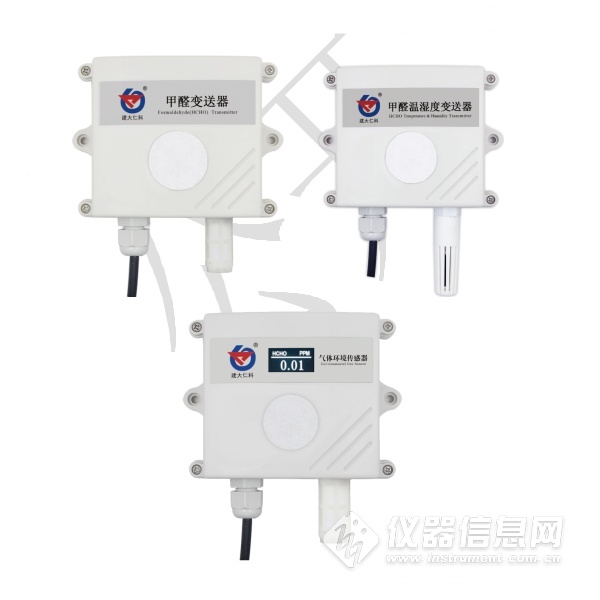 1.4产品选型甲醛浓度变送器选型：甲醛温湿度三合一变送器选型:​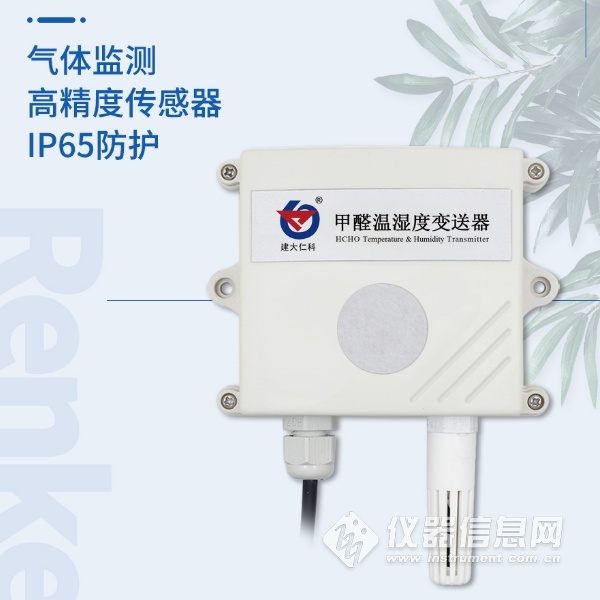 1. 2.设备安装说明2.1设备安装前检查设备清单：■甲醛变送器设备1台■自攻螺丝（2个）、膨胀塞（2个）■产品合格证、保修卡、接线说明等    ■USB转485（选配2.3接口说明宽电压电源输入10~30V均可。485信号线接线时注意A\B两条线不能接反，总线上多台设备间地址不能冲突。2.4485现场布线说明多个485型号的设备接入同一条总线时，现场布线有一定的要求，具体请参考资料包中《485设备现场接线手册》。供电电源10~30V DC输出信号485功耗0.12W温度测量范围-40℃~+80℃湿度测量范围0~100%RH温度精度±0.5℃湿度精度±3%RH工作温度-20~50℃ 工作湿度15~90%RH 无冷凝 压力范围91~110Kpa稳定性≤7%信号值/年响应时间≤35S预热时间≥5分钟甲醛零点漂移（-20~40℃）≤±0.5ppm重复性≤2%使用寿命≥24个月精度±5%FS分辨率0.01ppmc公司代号CH2O-甲醛变送器N01-485（Modbus协议）2-壁挂王字壳OLED-壁挂王字壳带OLED显示5P对应量程0~5ppm型号RS-公司代号CH2OWS-甲醛温湿度三合一变送器N01-485（Modbus协议）2-壁挂王字壳5P 对应量程0~5ppm型号线色说明电源棕色电源正（10~30V DC）电源黑色电源负通信黄色485-A通信蓝色485-B